§7005.  Communication between social workers and clientsExcept at the request of, or with the consent of, the client, no person licensed under this chapter may be required to testify in any civil or criminal action, suit or proceeding at law or in equity respecting any information which he may have acquired in providing social work services to the client in a professional and contractual capacity if that information was necessary to enable him to furnish professional social work services to the client. However, when the physical or mental condition of the client is an issue in that action, suit or proceeding or when a court in the exercise of sound discretion deems the disclosure necessary to the proper administration of justice, no information communicated to, or otherwise learned by, that licensed person in connection with the provision of social work services may be privileged and disclosure may be required.  [PL 1985, c. 736, §5 (AMD).]Nothing in this section may prohibit disclosure by a person licensed under this chapter of information concerning a client when that disclosure is required by law and nothing in this section may modify or affect the provisions of Title 22, sections 4011‑A to 4015.  [PL 2001, c. 345, §9 (AMD).]SECTION HISTORYPL 1977, c. 673, §3 (NEW). PL 1979, c. 733, §19 (AMD). PL 1985, c. 736, §5 (AMD). PL 2001, c. 345, §9 (AMD). The State of Maine claims a copyright in its codified statutes. If you intend to republish this material, we require that you include the following disclaimer in your publication:All copyrights and other rights to statutory text are reserved by the State of Maine. The text included in this publication reflects changes made through the First Regular and Frist Special Session of the 131st Maine Legislature and is current through November 1, 2023
                    . The text is subject to change without notice. It is a version that has not been officially certified by the Secretary of State. Refer to the Maine Revised Statutes Annotated and supplements for certified text.
                The Office of the Revisor of Statutes also requests that you send us one copy of any statutory publication you may produce. Our goal is not to restrict publishing activity, but to keep track of who is publishing what, to identify any needless duplication and to preserve the State's copyright rights.PLEASE NOTE: The Revisor's Office cannot perform research for or provide legal advice or interpretation of Maine law to the public. If you need legal assistance, please contact a qualified attorney.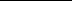 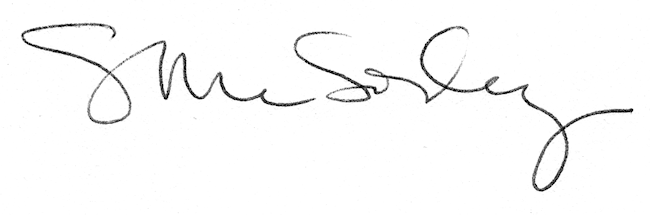 